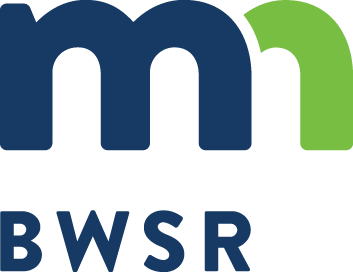 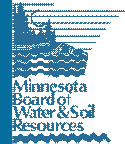 PILOT SEED MIXES:These new “Pilot” seed mixes have been developed for a variety of restoration, conservation and stormwater uses. Goals were to meet the needs of common project types and to create direction for emerging topics such as biofuels, buffers, conservation grazing, and pollinators. All of the mixes were developed for specific functions and incorporate pollinator habitat to the extent possible. The mixes will remain as pilot mixes for a couple  years until we understand how they are performing before we work to make them official state mixes. In many cases these mixes should be considered starting points for developing site specific mixes.Note: Oats cover crop is included as a component of these seed mixes with the exception of some wetland mixes where cover species are not necessary. Winter wheat (at a similar rate to oats) may be selected in some cases where germination is needed later in the fall, followed by further green‐up the following spring (oats will not come back the follow spring unless it re‐establishes from seed).Function:		Buffers Planting Area:	Statewide Specialization:		NRCS 327Intent: Establish prairie vegetation over perforated drain tile where deep rooted species could plug tileGraminoidBouteloua gracilis	Blue Grama	10	0.68Bromus ciliatus	Fringed Brome	4	1.09Bromus kalmii	Kalm's Brome	1.2	0.41Elymus canadensis	Canada Wild Rye	4	2.09Scientific Name	Common Name	Seeds/ sq ftCoverScientific Name	Common Name	Seeds/ sq ftCoverScientific Name	Common Name	Seeds/ sq ftCoverScientific Name	Common Name	Seeds/ sq ftCoverRate (lb/ac)% Mix (by sqft)% Mix (by wt)Avena sativaOats* (See Cover crop note)930.63Total Guild:930.6317.45%74.1%74.1%ForbAnemone canadesisCanada Anemone0.060.02Asclepias syriacaCommon Milkweed0.160.11Lobelia siphiliticaGreat Lobelia40.02Monarda fistulosaWild Bergamot2.60.10Solidago canadensisCanada Goldenrod40.04Tradescantia bracteataBracted Spiderwort0.070.02Total Guild:	10.89Total Guild:	10.89Total Guild:	10.89Total Guild:	10.890.3121.11%0.8%0.8%Elymus trachycaulusSlender Wheatgrass73.47Elymus virginicusVirginia Wild Rye42.59Total Guild:30.210.3358.54%25.0%SedgeCarex vulpinoideaBrown Fox Sedge1.50.04Total Guild:1.50.042.91%0.1%Total Seed Mix:51.5941.31